Guías de aprendizaje de la semana del 28 al 2 de octubre del 2020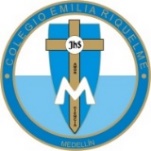 Grado PrimeroLENGUA CASTELLANALUNES: Clase por Zoom (La descripción, este día utilizaremos el libro de saberes página 102, 103 leer y 104).MARTES: Realiza en casita la página 15 de la cartilla de ortografía.MIÉRCOLES: Realiza en casita la página 105 del libro saberes.JUEVES: Clase por Zoom (la descripción, página 106 y 107 del libro saberes). Para este día tendremos una imagen de revista o foto de lo que ustedes deseen y el cuaderno de lengua.MATEMÁTICASLUNES: Realiza en casita la página del libro saberes 145(repaso de sustracción).MARTES: Clase por Zoom (página del libro 165 y 166 del libro saberes cuerpos geométricos).MIÉRCOLES: Clase por Zoom (página 167 del libro saberes paralelepípedo y el cubo, tener listo el recortable del cubo).JUEVES: Realización en casita del recortable del paralelepípedo.VIERNES: Clase por Zoom (página 168 del libro saberes).RELIGIÓN LUNES: Lee junto con tus acudientes la parábola del trigo y la cizaña que se encuentra en la Biblia de (Mateo 13, 24-30.)MIÉRCOLES: Clase por Zoom (página del libro 80 y 81 leer, 82 y 83 hacer).CIENCIAS SOCIALES  LUNES: En el cuaderno continuaré con el tema de mi historia de vida y escribiré como título “¿Qué quiero ser cuando sea grande?” y escribe el por qué desea serlo, si quiere pegar una imagen de lo que sueña ser lo puede hacer.JUEVES: Clase por Zoom (mapa de mi ciudad). VIERNES: Repasa el tema visto del mapa de mi ciudad. CIENCIAS NATURALES MARTES: Dibuja en casita la luna. JUEVES: Clase por Zoom (la luna).VIERNES:Observa el video del sol  visto en clase anterior https://youtu.be/wANko2eM_uY el sol happy learning.URBANIDAD, ÉTICA Y VALORES Y ARTÍSTICA: Nota: solo por esta semana el día jueves se verá ciencias naturales y el viernes urbanidad.Clase por Zoom, el día de hoy se unificará las tres asignaturas ya que veremos el tema del comportamiento, pensar y decir, este día tendremos marcadores, una hoja de block, plastilina y colbon. 